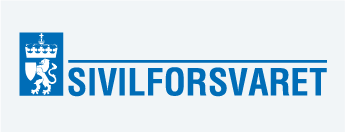 Periodisk eigenerklæring om helse (SIV-1007)1. Personopplysningar2. Helse Som tenestepliktig pliktar du fortløpande å melde til sivilforsvaret om endringar i helsetilstanden din som har noko å seie for tenesteplikta jf. sivilforsvarsforskrifta § 11. Endringane skal dokumenterast. 2.1 Har du vore sjukemeld eller hatt helseproblem i løpet av dei siste 24 månadene? 2.2 Føler du deg frisk til å utføre sivilforsvarsteneste?2.3 Brukar du legemiddel som kan verke rusande eller bedøvande?Dokumentasjon leggjast ved skjemaet1.1 Fødselsnummer1.2 NamnNei, eg har ikkje vore sjukemeld eller hatt helseproblem i løpet av dei siste 24 månadeneJa, eg har vore sjukemeld eller hatt helseproblem i løpet av dei siste 24 månadeneOm ja, gi opp årsak Om ja, gi opp årsak Ja, eg føler meg frisk til å utføre sivilforsvarstenesteNei, eg føler meg ikkje frisk til å utføre sivilforsvarstenesteSvarar du nei, må du sende inn ein søknad om mellombels fritak jf. Sivilforsvarsforskrifta § 22. Du kan hente opp søknadsskjema på altinn.no eller sivilforsvaret.noOm nei, gi opp årsak Om nei, gi opp årsak Ja, eg brukar legemiddel som kan verke rusande eller bedøvandeNei, eg brukar ikkje legemiddel som kan verke rusande eller bedøvandeOm ja, gi opp legemiddelOm ja, gi opp legemiddel